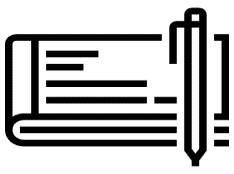 John SmithJohn SmithBank of AmericaBank of AmericaBank of AmericaBank of Americamm/dd/yyyyNAMENAMEBANK NAMEBANK NAMEBANK NAMEBANK NAMEDATEDateCheck No.Check No.Transaction DescriptionWithdrawalDepositBalanceBalanceBalance Brought ForwardBalance Brought ForwardBalance Brought ForwardBalance Brought ForwardBalance Brought ForwardBalance Brought Forward15,000.0015,000.00mm/dd/yyyy239958731239958731Apartment Rental5,000.0020,000.0020,000.00mm/dd/yyyy874959085874959085Electric Bill150.0019,850.0019,850.00